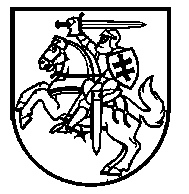 Lietuvos Respublikos VyriausybėnutarimasDėl LIETUVOS RESPUBLIKOS VYRIAUSYBĖS  NUTARIMO NR. 634 „DĖL BEŠEIMININKIO, KONFISKUOTO, VALSTYBĖS PAVELDĖTO, Į VALSTYBĖS PAJAMAS PERDUOTO TURTO, DAIKTINIŲ ĮRODYMŲ, LOBIŲ IR RADINIŲ PERDAVIMO, APSKAITYMO, SAUGOJIMO, REALIZAVIMO, GRĄŽINIMO IR PRIPAŽINIMO ATLIEKOMIS TAISYKLIŲ PATVIRTINIMO“ PAKEITIMO2014 m. rugpjūčio 27 d. Nr. 841
VilniusLietuvos Respublikos Vyriausybė nutaria:1. Pakeisti Bešeimininkio, konfiskuoto, valstybės paveldėto, į valstybės pajamas perduoto turto, daiktinių įrodymų, lobių ir radinių perdavimo, apskaitymo, saugojimo, realizavimo, grąžinimo ir pripažinimo atliekomis taisykles, patvirtintas Lietuvos Respublikos Vyriausybės . gegužės 26 d. nutarimu Nr. 634 „Dėl Bešeimininkio, konfiskuoto, valstybės paveldėto, į valstybės pajamas perduoto turto, daiktinių įrodymų, lobių ir radinių perdavimo, apskaitymo, saugojimo, realizavimo, grąžinimo ir pripažinimo atliekomis taisyklių patvirtinimo“: 1.1. Pakeisti 1 punkto tryliktąją pastraipą ir ją išdėstyti taip: „Realizavimas – turto pardavimas aukcione, konkurse ar elektroniniame konkurse, elektroninėje parduotuvėje, pardavimas per įmones, su kuriomis mokesčių inspekcija konkurso būdu yra sudariusi valstybei perduotino turto realizavimo sutartis, perdavimas patikėjimo teise ar realizavimas kita įstatymų nustatyta tvarka.“1.2. Pakeisti 1 punkto dvidešimt antrąją pastraipą ir ją išdėstyti taip: „Turto arba verslo vertintojas – Lietuvos Respublikos turto ir verslo vertinimo pagrindų įstatymo 2 straipsnio 17 dalyje nurodytas asmuo.“ 1.3. Pakeisti 76 punktą ir jį išdėstyti taip: „76. Valstybei perduoto turto realizavimą organizuoja mokesčių inspekcija. Valstybei perduotas turtas realizuojamas aukcione, konkurso būdu, elektroninio konkurso būdu, elektroninėje parduotuvėje, perduodamas patikėjimo teise, parduodamas per įmones, su kuriomis mokesčių inspekcija konkurso būdu yra sudariusi valstybei perduotino turto realizavimo sutartis, ar realizuojamas kita įstatymų nustatyta tvarka.“ 1.4. Pakeisti 77 punktą ir jį išdėstyti taip: „77. Jeigu turtas dėl savo specifikos negali būti parduodamas per įmones, su kuriomis konkurso būdu buvo sudarytos sutartys (kai teisę realizuoti tokį turtą Lietuvos Respublikoje turi tik viena ar kelios įmonės arba įmonės neturi reikiamos patirties, infrastruktūros ar kitų priemonių ar sąlygų, būtinų tokiam turtui realizuoti, ir panašiai), arba yra kitokių svarbių priežasčių, dėl kurių realizuoti turto per šias įmones netikslinga ar neįmanoma, jis parduodamas pagal pirkimo–pardavimo sutartis arba perleidžiamas kitokio sandorio tarp mokesčių inspekcijos ir turtą įsigyjančio asmens pagrindu. Šiuo atveju mokesčių inspekcija turto realizavimo būdą pasirenka atsižvelgdama į turto realizavimo efektyvumo kriterijų. Pagal pirkimo–pardavimo sutartis turtas parduodamas ir tada, jeigu konkurso būdu (skelbiamo ne rečiau kaip kas 6 mėnesius, bet ne ilgiau kaip 2 metus) neatsiranda nė vieno juridinio asmens, kuris turėtų teisę realizuoti tokį turtą ir pagal konkurso sąlygas galėtų būti paskelbtas konkurso laimėtoju.“ 1.5. Pakeisti 81.1 papunktį ir jį išdėstyti taip: „81.1. Nekilnojamasis turtas parduodamas aukcione, išskyrus tuos atvejus, kai Lietuvos Respublikos Vyriausybė priima nutarimą dėl šio turto perdavimo valdyti, naudoti ir disponuoti juo patikėjimo teise pagal Lietuvos Respublikos Vyriausybės 2001 m. sausio 5 d. nutarimu Nr. 16 „Dėl Valstybės turto perdavimo valdyti, naudoti ir disponuoti juo patikėjimo teise tvarkos aprašo patvirtinimo“ patvirtintą Valstybės turto perdavimo valdyti, naudoti ir disponuoti juo patikėjimo teise tvarkos aprašą (toliau – Valstybės turto perdavimo valdyti, naudoti ir disponuoti juo patikėjimo teise tvarkos aprašas). Jeigu valstybei perduotinas turtas yra gyvenamosios patalpos, jas pirmenybės teise gali išpirkti asmenys, nurodyti Lietuvos Respublikos civilinio kodekso 4.79 straipsnyje. Jeigu gyvenamųjų patalpų asmenys, nurodyti Lietuvos Respublikos civilinio kodekso 4.79 straipsnyje, nenuperka, šios patalpos gali būti perduodamos savivaldybei, kurios teritorijoje yra šios patalpos, jos funkcijoms atlikti (būstams suteikti). Jeigu gyvenamosios patalpos savivaldybei jos funkcijoms atlikti (būstams suteikti) nebuvo perduotos, šios patalpos realizuojamos bendra tvarka, nustatyta šių Taisyklių IV skyriuje.“ 1.6. Pakeisti 81.2 papunktį ir jį išdėstyti taip: „81.2. Kilnojamasis turtas, kurio vieneto kaina lygi 60 000 litų arba didesnė, parduodamas tik konkurso arba elektroninio konkurso būdu, išskyrus šių Taisyklių 81.3 ir 81.4 papunkčiuose nurodytus atvejus.“ 1.7. Pakeisti 81.3 papunktį ir jį išdėstyti taip: „81.3. Vertybinių popierių ir finansinių priemonių (toliau – investicinė priemonė), kaip šios sąvokos apibrėžtos Lietuvos Respublikos vertybinių popierių įstatyme ir Lietuvos Respublikos finansinių priemonių rinkų įstatyme, kolektyvinio investavimo subjektų investicinių priemonių, kaip šios sąvokos apibrėžtos Lietuvos Respublikos kolektyvinio investavimo subjektų įstatyme (toliau – vertybiniai popieriai ir investicinės priemonės), išpirkimas ir pardavimas, pensijų fondų pensijų sąskaitose apskaitomų vienetų konvertavimas į pinigus inicijuojamas šia tvarka.“ 1.8. Pakeisti 81.3.3 papunktį ir jį išdėstyti taip: „81.3.3. Vertybiniai popieriai ir investicinės priemonės, kuriais neprekiaujama šių Taisyklių 81.3.1 ir 81.3.2 papunkčiuose nurodytose rinkose, išskyrus Lietuvos Respublikoje išleistus uždarųjų akcinių bendrovių vertybinius popierius, ir tie vertybiniai popieriai ir tos investicinės priemonės, kurių Valstybinė mokesčių inspekcija ar jos įgaliota mokesčių inspekcija dėl objektyvių priežasčių negali parduoti šių Taisyklių 81.3.1 ir 81.3.2 papunkčiuose nustatyta tvarka, parduodami per vertybinių popierių viešosios apyvartos tarpininką (finansų maklerio įmonę ar kredito įstaigą, turinčias teisę teikti investicinę paslaugą – vykdyti pavedimus įsigyti ir perleisti vertybinius popierius klientų sąskaita), kuris atrenkamas Lietuvos Respublikos viešųjų pirkimų įstatymo nustatyta konkurso tvarka. Su konkurso nugalėtoju sudaroma tarpininkavimo parduodant vertybinius popierius ir investicines priemones sutartis, kuria atrinktasis vertybinių popierių viešosios apyvartos tarpininkas įsipareigoja siekti geriausios parduodamų vertybinių popierių ir investicinių priemonių kainos. Jeigu yra atrinktas vertybinių popierių viešosios apyvartos tarpininkas, Valstybinė mokesčių inspekcija ar jos įgaliota mokesčių inspekcija privalo pasinaudoti jo paslaugomis taip pat vietoj šių Taisyklių 81.3.1 ir 81.3.2 papunkčiuose nurodytų atvejų, jeigu šiais atvejais būsiančios vertybinių popierių ar investicinių priemonių tiesioginio pardavimo bendrosios išlaidos didesnės už atrinktojo tarpininko siūlomas bendrąsias pardavimo išlaidas.“ 1.9. Pakeisti 81.5 papunktį ir jį išdėstyti taip:„81.5. Šių Taisyklių 81.1–81.4 papunkčiuose nenurodytas turtas parduodamas per įmones, su kuriomis mokesčių inspekcija konkurso būdu yra sudariusi valstybei perduotino turto realizavimo sutartis, arba elektroninėje parduotuvėje.“1.10. Pakeisti 107 punktą ir jį išdėstyti taip: „107. Mokesčių inspekcija, įtraukusi į apskaitą kilnojamąjį turtą, kurio vieneto kaina lygi 60 000 litų arba didesnė ir kuris turi būti parduodamas tik konkurso būdu, ne vėliau kaip per 10 darbo dienų nuo turto perėmimo dokumento surašymo turi paskelbti konkursą.“ 1.11. Pakeisti 109 punktą ir jį išdėstyti taip: „109. Informacija apie turto pardavimą konkurso būdu ne vėliau kaip prieš 15 darbo dienų iki organizuojamo konkurso turi būti skelbiama Valstybinės mokesčių inspekcijos interneto puslapyje, skelbimų lentoje ir vietos arba centrinėje spaudoje (išskyrus pramoginio tipo leidinius), atsižvelgiant į turto specifiką, vertę ir kitus požymius. Esant galimybei, informacija apie konkurse parduodamą turtą skelbiama iškabinta ant paties turto. Skelbime pateikiami šie duomenys: 109.1. konkursą organizuojančios mokesčių inspekcijos pavadinimas;109.2. konkurso numeris (jeigu jis yra), konkurso vykdymo data, vieta, pradžios ir pabaigos laikas; 109.3. parduodamo turto apibūdinimas (pavadinimas, rūšis, kokybė, kiekis, techniniai ir (ar) kiti duomenys ar parametrai); jeigu parduodamas turtas turi trūkumų (gedimų ar panašiai), apie tai taip pat turi būti nurodyta skelbime; 109.4. dokumentų dalyvauti konkurse priėmimo terminas, konkurso dalyvių registravimo tvarka;109.5. telefonas pasiteirauti, kur kreiptis dėl turto apžiūros; mokesčių inspekcija taip pat nurodo, kokiomis darbo dienomis ir kuriuo laiku galima apžiūrėti parduodamą turtą; 109.6. parduodamo turto nuosavybės teisių suvaržymai; 109.7. siūloma turto pardavimo kaina; 109.8. jeigu yra, prie skelbimo apie konkursą pridedamos turto nuotraukos.“ 1.12. Papildyti 1091 punktu: „1091. Konkurse parduodamo turto siūloma kaina nustatoma pagal turto perėmimo (įvertinimo) dokumente nurodytą kainą (įskaitant PVM). Viename konkurse gali būti parduodamas vienas arba keli daiktai. Jeigu parduodami keli daiktai, nurodoma kiekvieno atskiro daikto kaina.“ 1.13. Pakeisti 110 punktą ir jį išdėstyti taip: „110. Asmenys, pageidaujantys dalyvauti konkurse, per skelbime nurodytą terminą konkurso komisijai privalo pateikti: 110.1. paraišką dalyvauti konkurse, kurioje nurodo savo vardą, pavardę, asmens kodą (juridinio asmens pavadinimą, kodą, jeigu konkurse ketina dalyvauti juridinis asmuo), gyvenamosios vietos (buveinės, jeigu elektroniniame konkurse ketina dalyvauti juridinis asmuo) adresą, elektroninio pašto adresą, telefono ir fakso (jeigu yra) numerius; 110.2. pasiūlymą, už kokią kainą asmuo pageidauja pirkti parduodamą turtą; jeigu parduodami keli daiktai, nurodoma kiekvieno atskiro daikto kaina; 110.3. nustatyta tvarka patvirtintą įgaliojimą, jeigu konkurso dalyviui atstovauja kitas asmuo; jeigu asmuo konkurse ketina dalyvauti per atstovą, atstovas privalo identifikuoti savo tapatybę ir pateikti šių Taisyklių 110.1 papunktyje nurodytą informaciją, taip pat nurodyti atstovaujamojo vardą, pavardę, asmens kodą (juridinio asmens pavadinimą, kodą, jeigu atstovaujama juridiniam asmeniui) ir atstovavimo pagrindą; kai konkurso dalyvis yra fizinis asmuo, įgaliojimą turi tvirtinti notaras.“ 1.14. Papildyti 1111 punktu: „1111. Registruojantis į konkursą, konkurso dalyvio asmens duomenys negali būti atskleisti nei kitiems konkurso dalyviams, nei tretiesiems asmenims, išskyrus įstatymų nustatytus atvejus.“1.15. Pakeisti 118 punktą ir jį išdėstyti taip: „118. Konkurso laimėtojas privalo konkurso komisijai pateikti arba atsiųsti dokumentus, patvirtinančius, kad jo už nupirktą turtą pasiūlyta suma sumokėta. Konkurso komisija, gavusi iš konkurso laimėtojo informaciją, patvirtinančią, kad suma sumokėta, per 5 darbo dienas nuo minėtos informacijos gavimo surašo Valstybinės mokesčių inspekcijos patvirtintos formos elektroninio konkurso protokolą. Konkurso laimėtojui, per nustatytą laiką sumokėjusiam jo pasiūlytą pinigų sumą, išduodamas konkurso komisijos posėdžio protokolo išrašas. Su konkurso laimėtoju per 10 darbo dienų nuo informacijos apie atsiskaitymą gavimo sudaroma įstatymų reikalaujamos formos pirkimo–pardavimo sutartis.“ 1.16. Pakeisti 130.9 papunktį ir jį išdėstyti taip: „130.9. šių Taisyklių 81.1 papunktyje nurodytas nekilnojamasis turtas, dėl kurio perdavimo valdyti, naudoti ir disponuoti juo patikėjimo teise priimamas Lietuvos Respublikos Vyriausybės nutarimas; šis turtas perduodamas valdyti, naudoti ir disponuoti juo patikėjimo teise pagal Valstybės turto perdavimo valdyti, naudoti ir disponuoti juo patikėjimo teise tvarkos aprašą.“ 1.17. Papildyti IV skyrių septintuoju ir aštuntuoju skirsniais:„VII. TURTO PARDAVIMAS ELEKTRONINIUOSE KONKURSUOSE1401. Mokesčių inspekcija, atsižvelgdama į parduodamo turto pobūdį, galimybes pritraukti didesnį potencialių šio turto pirkėjų dėmesį, taip pat kitas svarbias aplinkybes, dėl kurių kilnojamasis turtas gali būti realizuojamas efektyviau nei konkurso būdu, gali kilnojamąjį turtą, kurio vieneto kaina lygi 60 000 litų arba didesnė, parduoti elektroniniame konkurse. 1402. Pasirinkus turto pardavimą elektroninio konkurso būdu, ne vėliau kaip per 10 darbo dienų nuo turto perėmimo dokumento surašymo mokesčių inspekcija paskelbia apie turto pardavimą elektroniniame konkurse ir jį organizuoja. Elektroninio konkurso komisija (pirmininkas ir du nariai) skiriami mokesčių inspekcijos viršininko arba jo įgalioto asmens įsakymu. Elektroninio konkurso komisijai dirbant turi būti rašomas elektroninio konkurso komisijos posėdžio protokolas. Elektroninio konkurso komisija ne vėliau kaip prieš 15 darbo dienų iki elektroninio konkurso pradžios apie tai paskelbia interneto svetainėje „e.VMI“. Informacija apie elektroniniame konkurse parduodamą turtą taip pat turi būti skelbiama mokesčių inspekcijos interneto puslapyje, skelbimų lentoje ir vietos arba centrinėje spaudoje (išskyrus pramoginio tipo leidinius). Esant galimybei, informacija apie elektroniniame konkurse parduodamą turtą skelbiama iškabinta ant paties turto. 1403. Skelbime apie elektroninį konkursą nurodoma: 1403.1. elektroninio konkurso numeris;1403.2. elektroninio konkurso vieta, data, pradžios ir pabaigos laikas; 1403.3. telefonas pasiteirauti, kur kreiptis dėl turto apžiūros; mokesčių inspekcija taip pat nurodo, kokiomis darbo dienomis ir kuriuo laiku galima apžiūrėti parduodamą turtą; 1403.4. turto apibūdinimas (pavadinimas, rūšis, kokybė, techniniai ir (ar) kiti duomenys ar parametrai); jeigu parduodamas turtas turi trūkumų (gedimų ar panašiai), apie tai taip pat turi būti nurodyta skelbime; 1403.5. parduodamo turto nuosavybės teisių suvaržymai; 1403.6. siūloma turto pardavimo kaina; 1403.7. elektroninio konkurso dalyvių registravimo tvarka; 1403.8. jeigu yra, prie skelbimo apie elektroninį konkursą pridedamos turto nuotraukos. 1404. Pageidaujantys dalyvauti elektroniniame konkurse asmenys iki elektroninio konkurso pradžios likus ne mažiau kaip 2 darbo dienoms turi užsiregistruoti (identifikuoti savo tapatybę) prisijungdami prie Valstybinės mokesčių inspekcijos interneto svetainės „e.VMI“ autorizuotų elektroninių paslaugų srities „Mano VMI“. Elektroninio konkurso dalyviais užsiregistruojama šia tvarka:1404.1. Dalyviai turi nurodyti savo vardą, pavardę, asmens kodą (juridinio asmens pavadinimą, kodą, jeigu konkurse ketina dalyvauti juridinis asmuo), gyvenamosios vietos (buveinės, jeigu elektroniniame konkurse ketina dalyvauti juridinis asmuo) adresą, elektroninio pašto adresą, telefono ir fakso (jeigu yra) numerius.1404.2. Jeigu asmuo elektroniniame konkurse ketina dalyvauti per atstovą, identifikuoti savo tapatybę ir pateikti šių Taisyklių 1404.1 papunktyje nurodytą informaciją privalo atstovas. Atstovas taip pat privalo nurodyti atstovaujamojo vardą, pavardę, asmens kodą (juridinio asmens pavadinimą, kodą, jeigu atstovaujama juridiniam asmeniui) ir atstovavimo pagrindą.1405. Asmuo užregistruojamas dalyvauti elektroniniame konkurse ir yra laikomas elektroninio konkurso dalyviu, jeigu, mokesčių inspekcijai patikrinus asmens pateiktą informaciją, įsitikinama, kad asmuo visiškai įvykdė šių Taisyklių 1404 punkte nustatytas sąlygas. 1406. Registruojantis į elektroninį konkursą, elektroninio konkurso dalyvio asmens duomenys negali būti atskleisti nei kitiems elektroninio konkurso dalyviams, nei tretiesiems asmenims, išskyrus įstatymų nustatytus atvejus. 1407. Kiekvienam užsiregistravusiam elektroninio konkurso dalyviui suteikiamas atskiras elektroninio konkurso dalyvio numeris. 1408. Elektroniniame konkurse parduodamo turto siūloma kaina nustatoma pagal turto perėmimo (įvertinimo) dokumente nurodytą kainą (įskaitant PVM). 1409. Viename elektroniniame konkurse gali būti parduodamas vienas arba keli daiktai. Jeigu parduodami keli daiktai, nurodoma kiekvieno atskiro daikto kaina.14010. Kiekvieno elektroninio konkurso pradžia yra skelbime apie elektroninį konkursą nurodytos darbo dienos devinta valanda (9 val. 00 min.), o pabaiga – 5 darbo dienos (skaičiuojant nuo skelbime apie elektroninį konkursą nurodytos elektroninio konkurso pradžios dienos) dvylikta valanda (12 val. 00 min.). Jeigu elektroninio konkurso pabaigos laikas sutampa su poilsio ar švenčių diena, elektroninio konkurso pabaiga laikoma pirmosios po poilsio ar švenčių dienos einančios darbo dienos dvylikta valanda (12 val. 00 min.). 14011. Elektroninio konkurso metu elektroninio konkurso dalyviai siūlo savo kainą. Elektroninio konkurso dalyviai kainą siūlo litais be centų. Elektroninio konkurso dalyvis elektroninio konkurso metu turi teisę pasiūlyti naują, didesnę, kainą. Naujos, didesnės, kainos pasiūlymų skaičius neribojamas. 14012. Elektroninio konkurso dalyvis, pasiūlęs savo kainą, per elektroninę informacinę sistemą automatiškai gauna pranešimą apie pateikto pasiūlymo patvirtinimą. Pranešimą apie elektroninio konkurso dalyvio pasiūlytos kainos patvirtinimą per elektroninę informacinę sistemą automatiškai gauna ir kiti elektroninio konkurso dalyviai. Elektroninio konkurso metu rodoma didžiausia už turtą pasiūlyta kaina ir ją pasiūliusio dalyvio numeris. 14013. Elektroninio konkurso dalyvis iki elektroninio konkurso pradžios ar jo metu gali atsisakyti dalyvauti elektroniniame konkurse. Apie atsisakymą dalyvauti elektroniniame konkurse elektroninio konkurso dalyvis turi pranešti elektroninio konkurso komisijai per Valstybinės mokesčių inspekcijos interneto svetainės „e.VMI“ autorizuotų elektroninių paslaugų sritį „Mano VMI“ arba raštu. Elektroninio konkurso komisijos narys, užregistravęs tokį dalyvį, registracijos žurnale turi įrašyti, kad šis elektroninio konkurso dalyvis atsisakė dalyvauti konkurse, nurodyti atsisakymo datą ir pasirašyti. 14014. Elektroninio konkurso laimėtoju pripažįstamas elektroninio konkurso dalyvis, kuris iki elektroninio konkurso pabaigos pasiūlė didžiausią kainą. Elektroninį konkursą laimėjusio dalyvio pasiūlyta kaina laikoma turto pardavimo kaina. 14015. Elektroniniam konkursui pasibaigus: 14015.1. Valstybinės mokesčių inspekcijos interneto svetainės „e.VMI“ autorizuotų elektroninių paslaugų srityje „Mano VMI“ skelbiama, už kokią kainą turtas parduotas;14015.2. elektroninį konkursą laimėjusiam jo dalyviui per informacinę sistemą automatiškai pranešama apie laimėtą elektroninį konkursą; visiems elektroninio konkurso dalyviams per informacinę sistemą automatiškai pranešama apie elektroninio konkurso pabaigą. 14016. Elektroninį konkursą laimėjęs dalyvis visą pasiūlytą sumą privalo sumokėti per 10 darbo dienų nuo elektroninio konkurso pabaigos į elektroninio konkurso komisijos nurodytą sąskaitą. Už elektroniniame konkurse nupirktą turtą elektroninio konkurso laimėtojas atsiskaito mokėjimo pavedimu arba naudodamasis elektronine bankininkyste. Už elektroniniame konkurse įsigytą turtą atsiskaityti dalimis draudžiama. 14017. Elektroninio konkurso laimėtojas, atsisakęs mokėti arba nesumokėjęs šių Taisyklių 14016 punkte nurodytu laiku jo pasiūlytą sumą, praranda teisę pirkti turtą. Tokiu atveju laikoma, kad laimi antrasis pagal pasiūlytos kainos dydį elektroninio konkurso dalyvis. Apie tai jam turi būti pranešta elektroninio ryšio priemonėmis per 5 darbo dienas nuo pinigų sumokėjimo termino pabaigos. Minėtas elektroninio konkurso dalyvis jo pasiūlytą pinigų sumą į elektroninio konkurso komisijos nurodytą sąskaitą turi sumokėti per 10 darbo dienų nuo pranešimo gavimo. Jeigu ir šis elektroninio konkurso dalyvis per 10 darbo dienų nuo pranešimo gavimo nesumoka nurodytos sumos į elektroninio konkurso komisijos nurodytą sąskaitą arba atsisako pasiūlymo pirkti turtą, laimėtoju laikomas dalyvis, kuris pasiūlė didžiausią kainą prieš minėtą dalyvį, ir taip toliau. 14018. Elektroninio konkurso laimėtojas privalo elektroninio konkurso komisijai pateikti arba atsiųsti dokumentus, patvirtinančius, kad jo už nupirktą turtą pasiūlyta suma sumokėta. Elektroninio konkurso komisija, gavusi iš elektroninio konkurso laimėtojo informaciją, patvirtinančią, kad suma sumokėta, per 5 darbo dienas nuo minėtos informacijos gavimo surašo Valstybinės mokesčių inspekcijos patvirtintos formos elektroninio konkurso protokolą. 14019. Turto įsigijimo elektroniniame konkurse faktui patvirtinti per 10 darbo dienų nuo elektroninio konkurso laimėtojo pasiūlytos sumos gavimo su elektroninio konkurso laimėtoju sudaroma įstatymų reikalaujamos formos pirkimo–pardavimo sutartis. 14020. Elektroninis konkursas laikomas neįvykusiu, jeigu: 14020.1. dalyvauti elektroniniame konkurse neužsiregistruoja nė vienas dalyvis; 14020.2. dalyvauti elektroniniame konkurse užsiregistruoja mažiau kaip 2 dalyviai; 14020.3. visi elektroninio konkurso dalyviai atsisako pirkti parduodamą turtą. 14021. Dalyvavę elektroniniame konkurse asmenys, nesutinkantys su elektroninio konkurso rezultatais, teisės aktų nustatyta tvarka gali apskųsti elektroninio konkurso rezultatus teisme. 14022. Jeigu elektroninis konkursas neįvyksta, ne vėliau kaip po 20 darbo dienų nuo tos dienos, kurią elektroninis konkursas neįvyko, turi būti skelbiamas antrasis elektroninis konkursas. 14023. Antrasis elektroninis konkursas vyksta tokiomis pat sąlygomis ir tokia pat tvarka kaip pirmasis elektroninis konkursas, tik antrajame elektroniniame konkurse parduodamo turto pradinė kaina gali būti sumažinama ne daugiau kaip 30 procentų.14024. Neįvykus antrajam elektroniniam konkursui, turtas gali būti parduodamas kitu šiose Taisyklėse nustatytu būdu. Turto įsigijimas įforminamas įstatymų reikalaujamos formos pirkimo–pardavimo sutartimi. 14025. Jeigu dalyvauti pirmame ir antrame elektroniniuose konkursuose užsiregistruoja tik tas pats (vienas) dalyvis, antrasis elektroninis konkursas laikomas įvykusiu ir turtas šiam dalyviui parduodamas už jo pasiūlytą kainą. VIII. TURTO PARDAVIMAS ELEKTRONINĖJE PARDUOTUVĖJE14026. Mokesčių inspekcija, atsižvelgdama į parduodamo turto pobūdį, galimybes pritraukti didesnį potencialių šio turto pirkėjų dėmesį, taip pat kitas svarbias aplinkybes, dėl kurių kilnojamasis turtas gali būti realizuojamas efektyviau nei parduodamas per įmones, su kuriomis mokesčių inspekcija konkurso būdu yra sudariusi valstybei perduotino turto realizavimo sutartis, gali kilnojamąjį turtą, kurio vieneto kaina yra mažesnė nei 60 000 litų, parduoti elektroninėje parduotuvėje. 14027. Turto pardavimą elektroninėje parduotuvėje organizuoja ir vykdo mokesčių inspekcijos viršininko arba jo įgalioto asmens įsakymu sudaryta 3 asmenų (pirmininkas ir nariai) pardavimo komisija (toliau – pardavimo komisija). Per 5 dienas po to, kai priimamas sprendimas, kad turtas turi būti parduodamas elektroninėje parduotuvėje, informacija apie parduodamą turtą paskelbiama Valstybinės mokesčių inspekcijos interneto svetainėje „e.VMI“. Informacija apie elektroninėje parduotuvėje parduodamą turtą turi būti skelbiama ir mokesčių inspekcijos interneto puslapyje, skelbimų lentoje ir vietos arba centrinėje spaudoje (išskyrus pramoginio tipo leidinius). Esant galimybei, informacija apie elektroninėje parduotuvėje parduodamą turtą skelbiama iškabinta ant paties turto. Pardavimo komisijai dirbant turi būti rašomas pardavimo komisijos posėdžio protokolas. 14028. Pirkti turtą elektroninėje parduotuvėje gali identifikuoti asmenys, interneto svetainėje „e.VMI“ prisijungę prie autorizuotų elektroninių paslaugų srities „Mano VMI“. 14029. Prisijungdami prie Valstybinės mokesčių inspekcijos interneto svetainės „e.VMI“ autorizuotų elektroninių paslaugų srities „Mano VMI“, asmenys, pageidaujantys pirkti turtą elektroninėje parduotuvėje, turi identifikuoti savo tapatybę – nurodyti savo vardą, pavardę, asmens kodą (juridinio asmens pavadinimą, kodą, jeigu turtą pirkti ketina juridinis asmuo), gyvenamosios vietos (buveinės, jeigu turtą pirkti ketina juridinis asmuo) adresą, elektroninio pašto adresą, telefono ir fakso (jeigu yra) numerius.14030. Jeigu prie Valstybinės mokesčių inspekcijos interneto svetainės „e.VMI“ autorizuotų elektroninių paslaugų srities „Mano VMI“ jungiasi asmens atstovas, jis privalo identifikuoti savo tapatybę ir pateikti šių Taisyklių 14029 punkte nurodytą informaciją. Atstovas taip pat privalo nurodyti atstovaujamojo vardą, pavardę, asmens kodą (juridinio asmens pavadinimą, kodą, jeigu atstovaujama juridiniam asmeniui) ir atstovavimo pagrindą.14031. Asmenys gali pirkti turtą elektroninėje parduotuvėje, pasirinkę atitinkamos kategorijos pardavimo objektą. Vienam asmeniui įsigyjamo turto kiekis neribojamas. 14032. Elektroninėje parduotuvėje parduodamo turto vieneto kaina nustatoma pagal turto perėmimo (vertinimo) dokumente nurodytą kainą (įskaitant PVM). 14033. Elektroninėje parduotuvėje parduodamas turtas turi būti aprašytas – nurodytas jo pavadinimas, rūšis, kokybė, techniniai ir (ar) kiti duomenys ar parametrai. Jeigu parduodamas turtas turi trūkumų (gedimų ar panašiai) ir (ar) nuosavybės teisių suvaržymų, apie tai irgi turi būti nurodyta turto aprašyme. Aprašyme turi būti nurodytas jo pardavimo (atsiėmimo) vietos adresas ir pateikta turto nuotrauka.14034. Elektroninėje parduotuvėje parduodama prekė turi būti siūloma tik toje objektų kategorijoje, kuriai ji priskirta pagal savo požymius. 14035. Elektroninėje parduotuvėje išsirinkęs perkamą turtą ir patvirtinęs jo įsigijimą, asmuo elektroninio ryšio priemonėmis gauna suformuotą mokėjimo sąskaitą, kurią turi apmokėti mokėjimo pavedimu arba naudodamasis elektronine bankininkyste. 14036. Visą elektroninėje parduotuvėje išsirinkto turto kainą asmuo privalo sumokėti per 3 darbo dienas nuo mokėjimo sąskaitos gavimo, pinigus pervesdamas į mokesčių inspekcijos sąskaitą, kuri nurodoma mokėjimo sąskaitoje.14037. Už elektroninėje parduotuvėje įsigytą turtą atsiskaityti dalimis draudžiama. 14038. Asmeniui išsirinkus turtą ir patvirtinus jo būsimą įsigijimą, perkamam turtui suteikiamas statusas „Rezervuota“, kol už jį bus sumokėta arba pasibaigs asmeniui nustatytas sumokėjimo terminas. 14039. Perkamas turtas, kuriam suteiktas statusas „Rezervuota“, negali būti įgyjamas kito asmens. 14040. Pirkėjui sumokėjus už įsigytą turtą, šio turto statusas pakinta – iš „Rezervuota“ į „Sumokėta“, pirkėjui išsiunčiamas elektroninis pranešimas, kad už įsigytą turtą sumokėta. Kartu pirkėjui pranešama apie įsigyto turto atsiėmimo sąlygas. 14041. Asmuo (įgaliotas asmens atstovas), įsigijęs turtą elektroninėje parduotuvėje, iš pardavimo vietos jį turi atsiimti per 3 darbo dienas po to, kai gauną pranešimą, kad už turtą sumokėta. Jeigu turtą elektroninėje parduotuvėje įsigijo asmens įgaliotas atstovas, prieš atsiimdamas įsigytą turtą jis privalo pateikti jam asmens suteiktus įgaliojimus patvirtinančius dokumentus. 14042. Pirkėjui, neatsiėmusiam įsigyto turto per 3 darbo dienas po to, kai gauna pranešimą, kad už įsigytą turtą sumokėta, pereina turto atsitiktinio žuvimo ar sugedimo rizika, be to, pirkėjas privalo padengti mokesčių inspekcijos turėtas prekės saugojimo išlaidas (jeigu jų buvo). 14043. Elektroninėje parduotuvėje įsigytas turtas grąžinamas ir keičiamas Lietuvos Respublikos teisės aktų nustatyta tvarka.14044. Jeigu įsigijęs turtą asmuo per nustatytą terminą nesumoka turto kainos, turto statusas pakinta – iš „Rezervuota“ į „Aktyvi“ ir turtą gali įsigyti bet kuris kitas elektroninės parduotuvės lankytojas.“2. Šis nutarimas įsigalioja 2014 m. rugsėjo 15 dieną. 3. Pavesti Valstybinei mokesčių inspekcijai prie Lietuvos Respublikos finansų ministerijos iki 2014 m. rugsėjo 15 d. patvirtinti šiam nutarimui įgyvendinti būtinų dokumentų formas. Ministras Pirmininkas	Algirdas ButkevičiusFinansų ministras	Rimantas Šadžius